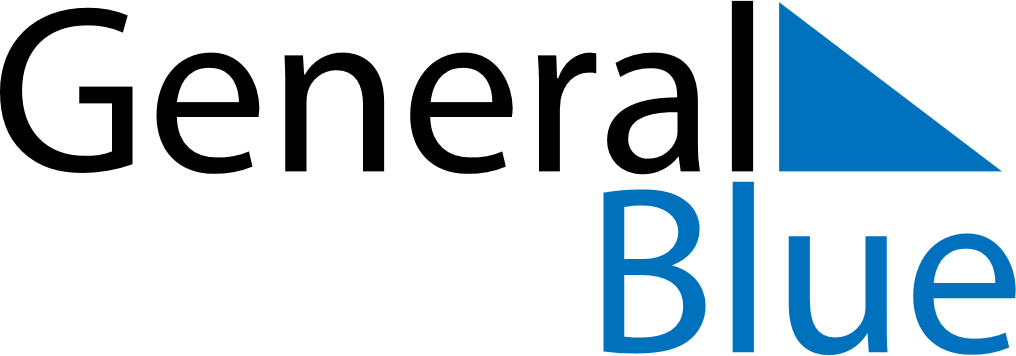 July 2024July 2024July 2024July 2024July 2024July 2024Tabor, Jihocesky kraj, CzechiaTabor, Jihocesky kraj, CzechiaTabor, Jihocesky kraj, CzechiaTabor, Jihocesky kraj, CzechiaTabor, Jihocesky kraj, CzechiaTabor, Jihocesky kraj, CzechiaSunday Monday Tuesday Wednesday Thursday Friday Saturday 1 2 3 4 5 6 Sunrise: 4:59 AM Sunset: 9:11 PM Daylight: 16 hours and 11 minutes. Sunrise: 5:00 AM Sunset: 9:10 PM Daylight: 16 hours and 10 minutes. Sunrise: 5:00 AM Sunset: 9:10 PM Daylight: 16 hours and 9 minutes. Sunrise: 5:01 AM Sunset: 9:10 PM Daylight: 16 hours and 8 minutes. Sunrise: 5:02 AM Sunset: 9:09 PM Daylight: 16 hours and 7 minutes. Sunrise: 5:03 AM Sunset: 9:09 PM Daylight: 16 hours and 6 minutes. 7 8 9 10 11 12 13 Sunrise: 5:03 AM Sunset: 9:08 PM Daylight: 16 hours and 4 minutes. Sunrise: 5:04 AM Sunset: 9:08 PM Daylight: 16 hours and 3 minutes. Sunrise: 5:05 AM Sunset: 9:07 PM Daylight: 16 hours and 1 minute. Sunrise: 5:06 AM Sunset: 9:06 PM Daylight: 16 hours and 0 minutes. Sunrise: 5:07 AM Sunset: 9:06 PM Daylight: 15 hours and 58 minutes. Sunrise: 5:08 AM Sunset: 9:05 PM Daylight: 15 hours and 56 minutes. Sunrise: 5:09 AM Sunset: 9:04 PM Daylight: 15 hours and 55 minutes. 14 15 16 17 18 19 20 Sunrise: 5:10 AM Sunset: 9:03 PM Daylight: 15 hours and 53 minutes. Sunrise: 5:11 AM Sunset: 9:02 PM Daylight: 15 hours and 51 minutes. Sunrise: 5:12 AM Sunset: 9:02 PM Daylight: 15 hours and 49 minutes. Sunrise: 5:14 AM Sunset: 9:01 PM Daylight: 15 hours and 47 minutes. Sunrise: 5:15 AM Sunset: 9:00 PM Daylight: 15 hours and 44 minutes. Sunrise: 5:16 AM Sunset: 8:59 PM Daylight: 15 hours and 42 minutes. Sunrise: 5:17 AM Sunset: 8:58 PM Daylight: 15 hours and 40 minutes. 21 22 23 24 25 26 27 Sunrise: 5:18 AM Sunset: 8:56 PM Daylight: 15 hours and 38 minutes. Sunrise: 5:19 AM Sunset: 8:55 PM Daylight: 15 hours and 35 minutes. Sunrise: 5:21 AM Sunset: 8:54 PM Daylight: 15 hours and 33 minutes. Sunrise: 5:22 AM Sunset: 8:53 PM Daylight: 15 hours and 30 minutes. Sunrise: 5:23 AM Sunset: 8:52 PM Daylight: 15 hours and 28 minutes. Sunrise: 5:25 AM Sunset: 8:50 PM Daylight: 15 hours and 25 minutes. Sunrise: 5:26 AM Sunset: 8:49 PM Daylight: 15 hours and 23 minutes. 28 29 30 31 Sunrise: 5:27 AM Sunset: 8:48 PM Daylight: 15 hours and 20 minutes. Sunrise: 5:28 AM Sunset: 8:46 PM Daylight: 15 hours and 17 minutes. Sunrise: 5:30 AM Sunset: 8:45 PM Daylight: 15 hours and 14 minutes. Sunrise: 5:31 AM Sunset: 8:43 PM Daylight: 15 hours and 12 minutes. 